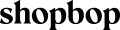 SHOPBOP GTIN/UPC/EAN REQUEST FORMBOP LLC requires all GS1 registered GTINs/UPCs/EANs and core attributes be available at the time of market in order to receive a confirmed PO. Data may be provided electronically via a third-party catalog (preferred method), through JOOR, or manually via an Excel spreadsheet. Please fill in the required information below. 3P Catalog Vendors (preferred method)Intertrade BCTID#:                                                                                                                         Intertrade Account Name:                                                                                                            Brand Name:                                                                                                                                   Parent Company Name:                                                                                                                OpenText|GXS BCTID#:                                                                                                                 OpenText|GXS Account Name:                                                                                                                   Brand Name:                                                                                                                                    Parent Company Name:                                                                                                                 
If you would like to onboard your catalog with either of the 3rd party providers above to reduce outreach and manual intervention, additional information can be found here:Shopbop’s Retailer ID for Intertrade: 126082703900
Link to Intertrade website with more information can be found hereShopbop’s Retailer ID for OpenText | GXS: 1220062666437
Link to OpenText|GXS website with more information can be found hereJOORFor JOOR Pro brands, please provide your brand’s UPCs on the JOOR Pro Linesheet Template. For JOOR Lite brands, please provide your brand’s UPCs on the JOOR Style Importer Template or the JOOR Data Uploader Template. Additional information can be found hereNon-Catalog Vendors - Excel SpreadsheetPlease provide your brand’s SKUs in the Excel format linked here and send the completed file to vendorgtins@shopbop.com. Data provided in a format other than the one linked will not be accepted. UPC Point of ContactName/Email:                                                                                                                                   